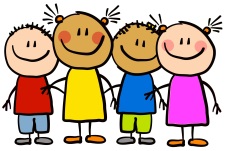 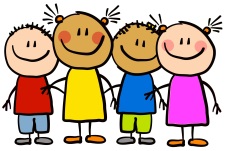 This WeekThis week the children have been doing some fantastic learning in phonics where we have practised hearing, saying, reading and writing different sounds.  We have been super stars again in our Nativity where we have done a fantastic job of remembering our lines and singing all of the songs in front of an audience.We want to wish all the children and their families a merry Christmas and happy new year!  Keep safe and we will see you in January!Attendance:  Class 1 – % and Class 2 – %This WeekThis week the children have been doing some fantastic learning in phonics where we have practised hearing, saying, reading and writing different sounds.  We have been super stars again in our Nativity where we have done a fantastic job of remembering our lines and singing all of the songs in front of an audience.We want to wish all the children and their families a merry Christmas and happy new year!  Keep safe and we will see you in January!Attendance:  Class 1 – % and Class 2 – %Next weekAfter the holidays we will be learning new sounds in our phonics groups.We will be learning about number bonds to 10 after the holidays too where we will be making 10 in lots of different practical ways.Our topic after the holidays is ‘Where does the snow go?’ where we will learn all about cold and snowy places.Stars of the weekEVERYONE is a star this week.  After 4 great nativity performances we couldn’t possibly choose just 4 children to be stars of the week.Well done boys and girls.  Miss Brook, Miss Brown, Mrs Barker and Miss Darbyshire are really proud of you!HomeworkEach Friday, homework will be handed out to your child. This homework should be completed and returned to your child’s class teacher by the date stated on the sheet. Homework can be returned by uploading photographs to Tapestry or a physical copy can be handed in too.HomeworkEach Friday, homework will be handed out to your child. This homework should be completed and returned to your child’s class teacher by the date stated on the sheet. Homework can be returned by uploading photographs to Tapestry or a physical copy can be handed in too.RemindersTuesday 4th January 2022 – back to schoolRemindersTuesday 4th January 2022 – back to school